Директору КОГПОАУ ОПТРеневой М.Н.от _____________________________ _______________________________								(Ф.И.О. абитуриента)- ЗАЯВЛЕНИЕПрошу принять меня для обучения по специальности (профессии)  _____________________________________________________________________________________________________________________________________________В случае не зачисления по данной специальности (профессии), прошу зачислить меня по специальности (профессии)Фамилия_________________________________________________________________________________Имя____________________________________ Отчество ________________________________________Дата рождения_____________________________________Гражданство__________________________Документ, удостоверяющий личность/ паспорт: серия _______№___________ выдан «______» ____________________г.кем_______________________________________________________________________________________Адрес регистрации (прописка): ___________________________________________________________________________Адрес проживания:  ______________________________________________________________________________________Контактные данные (телефон домашний, сот., e-mail): ________________________________________________________Сведения о родителях, законных представителях (Ф.И.О., где и кем работает, контактный телефон):Отец_________________________________________________________________________________________________Мать________________________________________________________________________________________________Законный представитель ________________________________________________________________________________Образование:  основное общее (9 классов),   среднее общее,   другое _________________________________________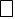 Документ об образовании: №_____________от «____»___________г. ___________________________________________                                                                                             		           (полное наименование документа об образовании)Средний балл ___________________  			____________      (подпись поступающего)Иностранный язык:      английский,      немецкий,     французский,  другой ____________,       не изучал(а)Общежитие (нужное подчеркнуть):   нуждаюсь  / не нуждаюсь Создание специальных условий при проведении вступительных испытаний нуждаюсь  / не нуждаюсьВ каких секциях, кружках занимались, хобби: _____________________________________________________________«_____» _________________20___г.	______________  /Ф.И.О/                                                                                                                          подписьС уставом образовательной организации, с лицензией на осуществление образовательной деятельности, со свидетельством о государственной аккредитации, с образовательными программами и другими документами, регламентирующими организацию и осуществление образовательной деятельности, правами и обязанностями обучающихся, в _____________________(наименование профессиональной образовательной организации) ознакомлен(а):  _________________ (подпись)Среднее профессиональное образование получаю впервые ___________________________(подпись)С датой представления оригинала документа об образовании и (или) документа об образовании и о квалификации ознакомлен (документ должен быть представлен до 15 августа) ___________ (подпись)На обработку персональных данных в соответствии с ФЗ РФ от 27.08.2006г. №152-ФЗ «О персональных данных» согласен (на)	      ___________________ (подпись)по очной заочнойформе обученияна места, финансируемые из областного бюджета,с полным возмещением затрат.Победитель и призер в олимпиадах, интеллектуальных и творческих конкурсах, мероприятий физической культуры и спорта, победитель и призер чемпионатов по профессиональному мастерству «Абилимпикс» и (или) рабочих кадров «Молодые, профессионалы (Ворлдскиллс Россия)»                                                                 .                                                                          Приложение к заявлению Заявление (регистрационный № ________) 1. Копия паспорта (с пропиской)2. Документ об образовании и (или) документ об образовании и о квалификации (оригинал или копия)3.  Фотография (3х4 см) 4 штуки 4. Медицинская справка ф. 086-у, заверенная (при необходимости) (оригинал или копия), согласно правил приема конкретной профессиональной образовательной организации5. Документы, подтверждающие результаты индивидуальных достижений (грамоты, дипломы, сертификаты и т.п.) (при наличии) (оригинал или копия)6. Договор о целевом обучении (при наличии) (оригинал или копия)7. Документ, подтверждающий инвалидность или ограниченные возможности здоровья (при наличии) (оригинал или копия)8. Согласие на обработку персональных данных совершеннолетнего абитуриента.9. Согласие на обработку персональных данных родителей (законных представителей) 